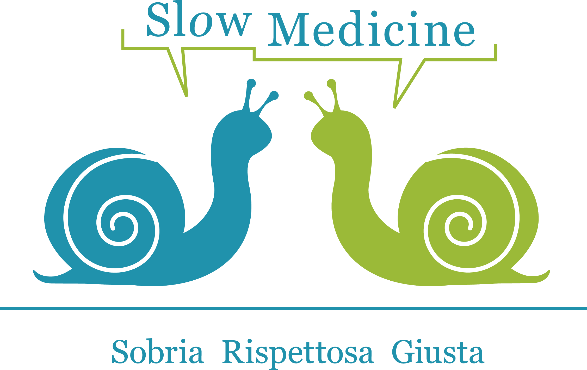 Assemblea 21 marzo 2024VirtualeDELEGAIo Sottoscritto Dott./Dott.sa____________________________________________________________DELEGOIl Dott./Dott.sa______________________________________________________________________________a rappresentarmi all’Assemblea di Slow Medicine ETS che avrà luogo giovedì 21 marzo 2024 dalle ore 17.30 con ampia facoltà di voto.              Data                                                                                                                                                        Firma___________________                                                                                                                     ____________________NB: la delega va inviata entro lunedì 18 marzo alla segreteria via email info@slowmedicine.it